Уважаемые коллеги!Приглашаем поучаствовать в НОВОМ конкурсе:Видео поздравление с детскими Новогодними стихами!Что сотворите, то и ПОСМОТРИМ!Ваши «Видео зарисовки» будут размещены в TikTok и Reels Instagram.Заходите, смотрите, лайкайте!Видео собравшее максимальное количествопросмотров и лайков будет объявлено ПОБЕДИТЕЛЕМ!ТОРОПИТЕСЬ!Условия конкурса:съемка на телефон;время видеоролика – до 30 секунд;приветствуется интересный Новогодний фон.(Ёлочки: возле Института, в холле 1 этажа главного корпуса, в конференц-зале)Отправляйте Ваши Видеоролики наMorkovinaAV@icg.sbras.ruдо 12:00 ч. 24 декабряУспехов Вам в Вашем ТВОРЧЕСТВЕ!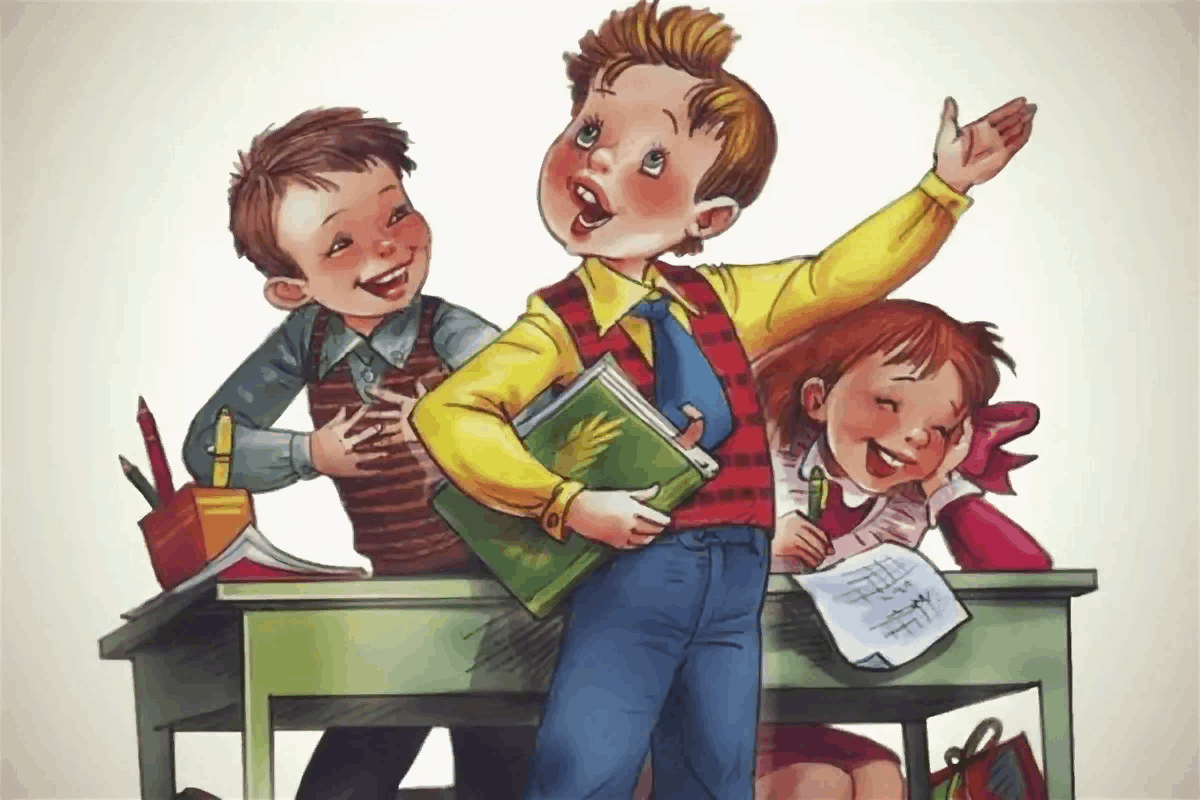 